             ЙЫШЁНУ                                                              РЕШЕНИЕ         08.12.2022 № 05-25                                                                     08.12.2022 № 05-25           К\ке= поселок.                                                                  поселок Кугеси                                                                         Об административной комиссии Чебоксарского муниципального округаВо исполнение Закона Чувашской Республики от 30 мая 2003 г. № 17 «Об административных комиссиях», Собрание депутатов Чебоксарского муниципального округа Чувашской Республики решило:1. Создать административную комиссию Чебоксарского муниципального округа Чувашской Республики (далее - Комиссия) в количестве не менее 7 человек на срок полномочий Собрания депутатов Чебоксарского муниципального округа Чувашской Республики первого созыва.2. Утвердить Положение об административной комиссии Чебоксарского муниципального округа Чувашской Республики и ее состав согласно приложениям к настоящему решению.3. Утвердить председателем Комиссии - заместителя главы администрации Чебоксарского муниципального округа по социальным вопросам – начальника управления образования, спорта и молодежной политики администрации Чебоксарского муниципального округа. 4. Признать утратившими силу:решение Собрания депутатов Чебоксарского района Чувашской Республики от 15 декабря 2020 г. № 04-07 «Об административной комиссии Чебоксарского района»;решение Собрания депутатов Чебоксарского района Чувашской Республики от 16 июня 2021 г. № 06-07 «О внесении изменений в решение Собрания депутатов Чебоксарского района Чувашской Республики от 15.12.2020 № 04-07 «Об административной комиссии Чебоксарского района»;решение Собрания депутатов Чебоксарского района Чувашской Республики от 14 декабря 2021 г. № 11-05 «О внесении изменений в решение Собрания депутатов Чебоксарского района Чувашской Республики от 16.06.2021 № 06-07 «Об административной комиссии Чебоксарского района».5. Настоящее решение подлежит официальному опубликованию. 6. Настоящее решение вступает в силу с 01.01.2023. Председатель Собрания депутатов Чебоксарского муниципального округа Чувашской Республики 					             В.И. МихайловИсполняющий полномочия главыЧебоксарского муниципального округа Чувашской Республики						  В.И. Михайлов Приложение №1 к решению Собрания депутатов Чебоксарского муниципального округа от 08.12.2022 № 05-25Положениеоб административной комиссии Чебоксарского муниципального округа Чувашской Республики1. Общие положения1.1. Административная комиссия Чебоксарского муниципального округа Чувашской Республики по делам об административных правонарушениях (далее - Комиссия) образовывается и руководствуется в своей деятельности Кодексом Российской Федерации об административных правонарушениях, Законом Чувашской Республики от 30 мая 2003 г. № 17 «Об административных комиссиях», Законом Чувашской Республики от 23 июля 2003 г. № 22 «Об административных правонарушениях в Чувашской Республике» в целях предупреждения и пресечения административных правонарушений в различных сферах жизнедеятельности. 1.2. Положение о Комиссии и ее состав утверждаются Собранием депутатов Чебоксарского муниципального округа Чувашской Республики.1.3. Комиссия является коллегиальным органом административной юрисдикции, осуществляющим свою деятельность в соответствии с Конституцией Российской Федерации, Кодексом Российской Федерации об административных правонарушениях и иными федеральными законами Российской Федерации, Конституцией Чувашской Республики, законами Чувашской Республики, Уставом Чебоксарского района Чувашской Республики.1.4. Комиссию возглавляет председатель.1.5. Председатель Комиссии утверждается Собранием депутатов Чебоксарского муниципального округа Чувашской Республики.1.6. Заместитель председателя, ответственный секретарь избираются членами Комиссии из ее состава простым большинством открытым голосованием на первом заседании.1.7. Срок полномочий Комиссии соответствует сроку полномочий образовавшего ее Собрания депутатов Чебоксарского муниципального округа Чувашской Республики.1.8. Комиссия использует круглую печать администрации Чебоксарского муниципального округа Чувашской Республики, имеет бланки со своим наименованием.Основные задачи, функции и порядок деятельности Комиссии2.1. Комиссия создается в целях защиты прав и свобод человека и гражданина, общества и государства от административных правонарушений, а также предупреждение административных правонарушений. 2.2. Комиссия осуществляет свою деятельность в строгом соответствии с Кодексом Российской Федерации об административных правонарушениях, Законом Чувашской Республики от 30 мая 2003 г. № 17 «Об административных комиссиях», Законом Чувашской Республики от 23 июля 2003 г. № 22 «Об административных правонарушениях в Чувашской Республике».2.3. Общее руководство деятельностью Комиссии осуществляет председатель Комиссии, который несет персональную ответственность.2.4. Председатель Комиссии:- руководит деятельностью Комиссии;- обеспечивает созыв заседаний Комиссии в сроки;- председательствует на заседаниях Комиссии;- подписывает протоколы и постановления Комиссии;- осуществляет контроль за исполнением принятых Комиссией решений и иные полномочия в соответствии с Кодексом Российской Федерации об административных правонарушениях, законами Чувашской Республики;- в случаях, предусмотренных частью 3 статьи 28.6 Кодекса Российской Федерации об административных правонарушениях, председатель административной комиссии обладает правом использования усиленной квалифицированной электронной подписи.2.5. Заместитель председателя Комиссии выполняет отдельные поручения председателя Комиссии, а также исполняет обязанности председателя Комиссии в его отсутствие.2.6. Ответственный секретарь Комиссии:- ведет делопроизводство Комиссии;- принимает и регистрирует поступающие в Комиссию материалы и документы, готовит их для рассмотрения на заседании Комиссии;- отвечает за правильный учет, отчетность, сохранность материалов Комиссии;- заблаговременно извещает членов Комиссии, а также участников производства по делам об административных правонарушениях о времени и месте проведения заседания Комиссии;- ведет протокол заседания Комиссии и подписывает его в течение 3-х дней после заседания;- исполняет поручения председателя Комиссии;- в случае отсутствия ответственного секретаря перед заседанием открытым голосованием  простым большинством голосов принимается решение о временном возложении обязанностей секретаря Комиссии на одного из членов Комиссии.2.7. Заседание Комиссии правомочно при условии присутствия на нем более половины ее членов. Производство по делам об административных правонарушениях3.1. Комиссия рассматривает дела об административных правонарушениях, предусмотренных законами Чувашской Республики, в пределах ее полномочий, установленных этими законами.3.2. Производство по делам об административных правонарушениях осуществляется в соответствии с положениями глав 24-27, статьями 28.1, 28.2, 28.5, 28.6, 28.8, 28.9 Кодекса Российской Федерации об административных правонарушениях.3.3. Назначение административного наказания Комиссией производится в соответствии с положениями главы 4 Кодекса Российской Федерации об административных правонарушениях.3.4. Рассмотрение дела об административном правонарушении производится в соответствии с положениями главы 29 Кодекса Российской Федерации об административных правонарушениях.3.5. Комиссия рассматривает дело в открытом заседании.3.6. Дело об административном правонарушении рассматривается в пятнадцатидневный срок со дня получения Комиссией протокола об административном правонарушении и других материалов дела.3.7. В случае получения ходатайств от участников производства по делу об административном правонарушении либо в случае необходимости в дополнительном выяснении обстоятельств дела срок рассмотрения дела может быть продлен Комиссией, но не более чем на один месяц.3.8. Дело об административном правонарушении рассматривается с участием лица, привлекаемого к административной ответственности. Комиссия вправе провести заседание в отсутствии лица, привлекаемого к административной ответственности, в случаях, если данное лицо надлежащим образом уведомлено о месте и времени рассмотрения дела и если от лица не поступило ходатайство об отложении рассмотрения дела либо если такое ходатайство оставлено без удовлетворения.3.9. При рассмотрении дела об административном правонарушении ведется протокол заседания Комиссии, который подписывается председательствующим в заседании и ответственным секретарем Комиссии. 3.10. По результатам рассмотрения дела об административном правонарушении на заседании Комиссия в соответствии с Кодексом Российской Федерации об административных правонарушениях и иными нормативными правовыми актами выносит решение по делу об административном правонарушении, принимаемое простым большинством голосов членов Комиссии, присутствующих на заседании. 3.11. Решение по делу об административном правонарушении подписывается председательствующим в заседании Комиссии. При принятии решений члены Комиссии самостоятельны и руководствуются своими внутренними убеждениями. При равенстве голосов решающим является голос Председателя.4. Руководство и контроль за деятельностью Комиссии4.1. Руководство деятельностью Комиссии осуществляется администрацией Чебоксарского муниципального округа Чувашской Республики.4.2. Ревизию деятельности комиссии осуществляют уполномоченные администрацией Чебоксарского муниципального округа Чувашской Республики, Государственной службой Чувашской Республики по делам юстиции, а также организации, которым это право предоставлено в соответствии с законодательством.4.3. Методическое обеспечение деятельности комиссии осуществляет Государственная служба Чувашской Республики по делам юстиции.5. Обеспечение деятельности Комиссии5.1 Финансовое обеспечение деятельности Комиссии осуществляется за счет Республиканского бюджета Чувашской Республики.5.2 Администрация Чебоксарского муниципального округа Чувашской Республики имеет право дополнительно использовать собственные материальные ресурсы и финансовые средства для осуществления переданных Законом полномочий в случаях и порядке, предусмотренных уставом Чебоксарского муниципального округа Чувашской Республики, нормативными правовыми актами муниципального образования.5.3 Материально-техническое обеспечение деятельности Комиссии осуществляет администрация Чебоксарского муниципального округа Чувашской Республики.6. Заключительные положения6.1. Изменения в состав Комиссии и Положение о ней вносятся Собранием депутатов Чебоксарского муниципального округа Чувашской Республики.6.2. Ликвидация Комиссии производится Собранием депутатов Чебоксарского муниципального округа Чувашской Республики.Приложение №2 к решению Собрания депутатов Чебоксарского муниципального округа от 08.12.2022 № 05-25Состав административной комиссии Чебоксарского муниципального округа Чувашской Республики- заместитель главы администрации Чебоксарского муниципального округа по социальным вопросам – начальник управления образования, спорта и молодежной политики администрации Чебоксарского муниципального округа (председатель комиссии);- начальник юридического отдела администрации Чебоксарского муниципального округа (заместитель председателя административной комиссии);- ведущий специалист-эксперт отдела культуры, туризма и социального развития администрации Чебоксарского муниципального округа (секретарь административной комиссии);- начальник отдела строительства, транспорта и дорожного хозяйства управления градостроительства, архитектуры, транспорта и дорожного хозяйства администрации Чебоксарского муниципального округа; - начальник отдела жилищно-коммунального хозяйства управления благоустройства и развития территорий администрации Чебоксарского муниципального округа;- начальник отдела экономики и инвестиционной деятельности администрации Чебоксарского муниципального округа;- заведующий сектором земельного контроля и экологии отдела сельского хозяйства и экологии администрации Чебоксарского муниципального округа;- заведующий сектором гражданской обороны и чрезвычайных ситуаций отдела мобилизационной подготовки и специальных программ администрации Чебоксарского муниципального округа;- представитель ОМВД России по Чебоксарскому муниципальному округу (по согласованию);- главный редактор АУ «Редакция газеты «Тăван Ен» Мининформполитики Чувашии (по согласованию).Чёваш Республикин Шупашкар муниципаллё округ.н депутатсен Пухёв.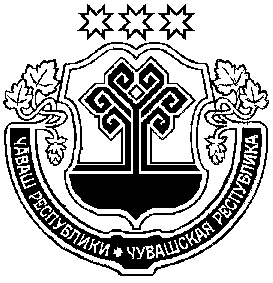 Собрание депутатовЧебоксарского муниципального округаЧувашской Республики